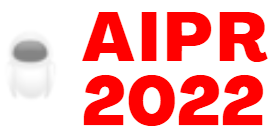 Registration FormAIPR 2022 will be held in Xiamen, China during September 23-25, 2022. Please note that it is essential for all participants to send the Completed Registration Form and Payment Proof to aipr@bmail.org before September 15, 2022. Attendee’s InformationPaying MethodCredit Card Paymenthttp://confsys.iconf.org/online-payment/18130Please fill in the E-mail and Order ID after paying.Registration Fee Note:  Social Program is optional and is based on payment basis. Kindly send the tour request to conference secretary in writing when you submit the final registration documents.Please choose the items you fit in with and calculate the final amount.*Please be kindly noted that the conference organizing committee is not responsible for listeners’ visa application, travel, transportation, and accommodation, so we suggest you prepare them in advance.Registration Cancellation Policy If the participants request cancellation and refund due to personal reasons, the following refund policy applies.60 days ahead of the conference: 70% of payment refund30-60 days ahead of the conference: 50% of payment refundWithin 30 days ahead of the conference: no refundCancellation and refund request must be made formally via email. No shows will not be refunded. The organizing committees is not responsible for problems beyond our control such as weather conditions, campus conditions, travel difficulties, visa problems, health issues, etc.* The organizing committees reserves the right to change the dates and place of the conference due to force majeure.* The losses thus incurred from the force majeure events shall not be liabled and refunds policy shall not apply as well. Security Precautions For the safety of your and others' personal and property, participants are required to wear name card, and those accompanying must wear the attendance card as well. Please keep the attendance card well. The conference leader onsite has the right to stop those without the attendance card from entering the meeting room.Please note that the Organizing Committee will not accept liability for any kind of damage, losses or injuries occurring to persons or personal belongings during the conference. Be sure to organise suitable travel and health insurance.Organizing Committee of AIPR 2022www.aipr.net Xiamen, ChinaFirst Name:First Name:Family Name:Family Name:Position:  Professor/ Associate Professor/ Assistant Professor/ Lecturer/ Ph.D. Candidate/ Postgraduate/ etc...Position:  Professor/ Associate Professor/ Assistant Professor/ Lecturer/ Ph.D. Candidate/ Postgraduate/ etc...Position:  Professor/ Associate Professor/ Assistant Professor/ Lecturer/ Ph.D. Candidate/ Postgraduate/ etc...(one-inch photo)(for name card)Organization or University: Organization or University: Organization or University: (one-inch photo)(for name card)Research Area:Research Area:Research Area:Research Area:Country: Email:Email:Email:Mobile:Telephone:Telephone:Telephone:Special Needs or Dietary Requirements: Vegetarian □       Muslim □        Other (please specify):Special Needs or Dietary Requirements: Vegetarian □       Muslim □        Other (please specify):Special Needs or Dietary Requirements: Vegetarian □       Muslim □        Other (please specify):Special Needs or Dietary Requirements: Vegetarian □       Muslim □        Other (please specify):Student ID Number of Your University (necessary for student listener):Student ID Number of Your University (necessary for student listener):Student ID Number of Your University (necessary for student listener):Student ID Number of Your University (necessary for student listener):Receipt Title:Receipt Title:Receipt Title:Receipt Title:Please send email to conference secretary directly if fapiao is needed. Provide below information in Chinese:发票抬头:统一社会信用代码:明细内容 (择一）“会议费”、“会务费”、“会议服务费”、“会议注册费”发票类型 (择一): 电子发票 / 纸质发票Please send email to conference secretary directly if fapiao is needed. Provide below information in Chinese:发票抬头:统一社会信用代码:明细内容 (择一）“会议费”、“会务费”、“会议服务费”、“会议注册费”发票类型 (择一): 电子发票 / 纸质发票Please send email to conference secretary directly if fapiao is needed. Provide below information in Chinese:发票抬头:统一社会信用代码:明细内容 (择一）“会议费”、“会务费”、“会议服务费”、“会议注册费”发票类型 (择一): 电子发票 / 纸质发票Please send email to conference secretary directly if fapiao is needed. Provide below information in Chinese:发票抬头:统一社会信用代码:明细内容 (择一）“会议费”、“会务费”、“会议服务费”、“会议注册费”发票类型 (择一): 电子发票 / 纸质发票Mailing Information Recipient Name: Address:Contact number:Mailing Information Recipient Name: Address:Contact number:Mailing Information Recipient Name: Address:Contact number:Mailing Information Recipient Name: Address:Contact number:Will you attend and registered for one-day tour:Yes □            No □E-mail: Order ID:Registration CategoryEarly RegistrationUntil 25/07/2022Registrationfrom 25/07/2022Onsite RegistrationListener250 USD/1700 RMB280 USD/1900 RMB300 USD/2050 RMBListener (Committee Member)210 USD/1450 RMB240 USD/1650 RMB270 USD/1800 RMBListener (Student)170 USD/1150 RMB200 USD/1350 RMB230 USD/1550 RMBSocial Program70 USD/500 RMB70 USD/500 RMBNot Applicable